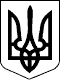 119 СЕСІЯ  ЩАСЛИВЦЕВСЬКОЇ СІЛЬСЬКОЇ РАДИ7 СКЛИКАННЯРІШЕННЯ27.05.2020 р.                                         № 2293с. ЩасливцевеПро затвердження договорів оренди землі укладених сільським головою на виконання відповідних рішень Щасливцевської сільської ради.За результатами виконання сільським головою рішення сільської ради щодо передачі в оренду земельних ділянок, керуючись Постановою Кабінету Міністрів України №220 від 03.03.2014 р. "Про затвердження Типового договору оренди землі" (з відповідними змінами), приписами Закону України "Про оренду землі", Земельного кодексу України, Податкового кодексу України, ст.ст. 42, 26 Закону України "Про місцеве самоврядування в Україні", сесія Щасливцевської сільської ради ВИРІШИЛА:1. Затвердити Договори оренди землі укладені 27.04.2020 р. та 14.05.2020 р., сільським головою Плохушко В.О. з АКЦІОНЕРНИМ ТОВАРИСТВОМ "ХЕРСОНОБЛЕНЕРГО", (ідентифікаційний код ***) (додаються) на виконання рішення 115 сесії Щасливцевської сільської ради 7 скликання №2228 від 24.04.2020 р. "Про затвердження проекту землеустрою щодо відведення земельної ділянки в оренду АТ "Херсонобленерго".2. Контроль за виконанням цього рішення покласти на Постійну комісію Щасливцевської сільської ради з питань регулювання земельних відносин та охорони навколишнього середовища.Сільський голова                                                    В. ПЛОХУШКО